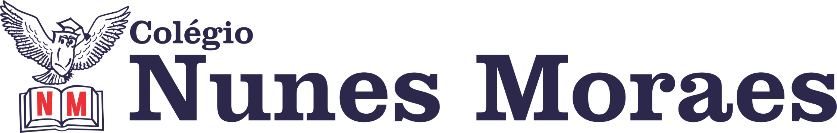 AGENDA DIÁRIA 2º ANO, 18 DE JANEIRO1ª AULA: PORTUGUÊS/GRAMÁTICAObjeto de Conhecimento: Alfabeto: vogal e consoante.Aprendizagens Essenciais: Organizar as letras do alfabeto na ordem correta, assim como distinguir vogais e consoantes.Capítulo 1: Criando e recriando palavras.Atividade de classe: páginas 16 e 17. Atividade de casa: página 18, questão 14/ leitura na folha. 2ª AULA: MATEMÁTICA Objeto de Conhecimento: Números no cotidiano. Aprendizagens Essenciais: Reconhecer a presença de números no cotidiano. Identificar e diferenciar números naturais como indicadores de quantidade, ou de código, ou de resultado de medição em diferentes situações cotidianas. Capítulo 1: Números por todo lado.Atividade de classe: páginas 10 a 12. Atividade de casa: página 13. 3ª AULA: HISTÓRIA Objeto de Conhecimento: A importância da família. Aprendizagens Essenciais: Reconhecer espaços de sociabilidade e identificar os motivos que aproximam e separam as pessoas em diferentes grupos sociais ou de parentesco. Capítulo 1: Viver em família.Atividade de classe: páginas 14 a 17.Atividade de casa: página 184° AULA: GEOGRAFIAObjeto de Conhecimento: As ruas.Aprendizagens Essenciais: Identificar e elaborar diferentes formas de representação (desenhos, mapas mentais, maquetes) para representar componentes da paisagem dos lugares de vivência. Capítulo 1: As ruas.Atividade de classe: páginas 94, 95, 96 e 98. Atividade de casa: página 97. Forte abraço!